Bergamo • Italia
7-24 Settembre 2017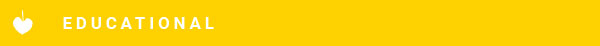 Un ricco calendario di incontri e riflessioni 
in linea con il focus Cool Landscape.
Seminari, convegni, approfondimenti tenuti da professionisti del settore.
Momenti unici di formazione in luoghi suggestivi della città e non solo.7-14-19-21 settembre     new! Conversazioni al Lavatoio con Gardenia
7-14-24-28 settembre     new! Arte terapia e verde terapeutico
8 settembre                     Universitè d’Eté - Economia circolare e paesaggio
9 settembre                     new! Le nuove tecnologie per il Garden Design
9-10 settembre                new! Alpine Seminar 
13-23 settembre              Summer School14 settembre                   new! Convegno AIAPP, CNAPPC e CONAF
15 settembre                   Riattivazione del Territorio rurale e montano
15-16 settembre              new! Convegno East Lombardy e Parco dei Colli di Bergamo
15-16 settembre              Arboricolture Seminar
19-20 settembre              Platek Lighting Design Workshop
20-21 settembre              Valfredda Perennials Seminar
21 settembre                   new! Stati Generali del Paesaggio della Lombardia
21 settembre                   Workshop di fotografia
21 settembre                   Workshop di acquarelloInternational Meeting of the Landscape and Garden
22-23 Settembre 2017Osservatorio intensivo sui migliori esempi di cultura del paesaggio e del giardino insieme a:Per info www. imaestridelpaesaggio.it